Фотовыставка«Играем вместе всей семьёй».Ведущей деятельностью детей дошкольного возраста является игра.  Игры с детьми - это залог того, что ребёнок, как можно быстрее познает окружающий мир. Через игры ребёнок узнаёт много нового, учится взаимодействовать со сверстниками, учится договариваться и многое другое. В детском саду педагоги очень много времени уделяют игре. А вот в какие игры и с кем играют дети дома? В наше время очень мало, как мы выяснили,  родители играют со своими детьми. Вот мы и решили, применив такой нехитрый приём, как фотография, побудить родителей посвятить время игре со своими детьми.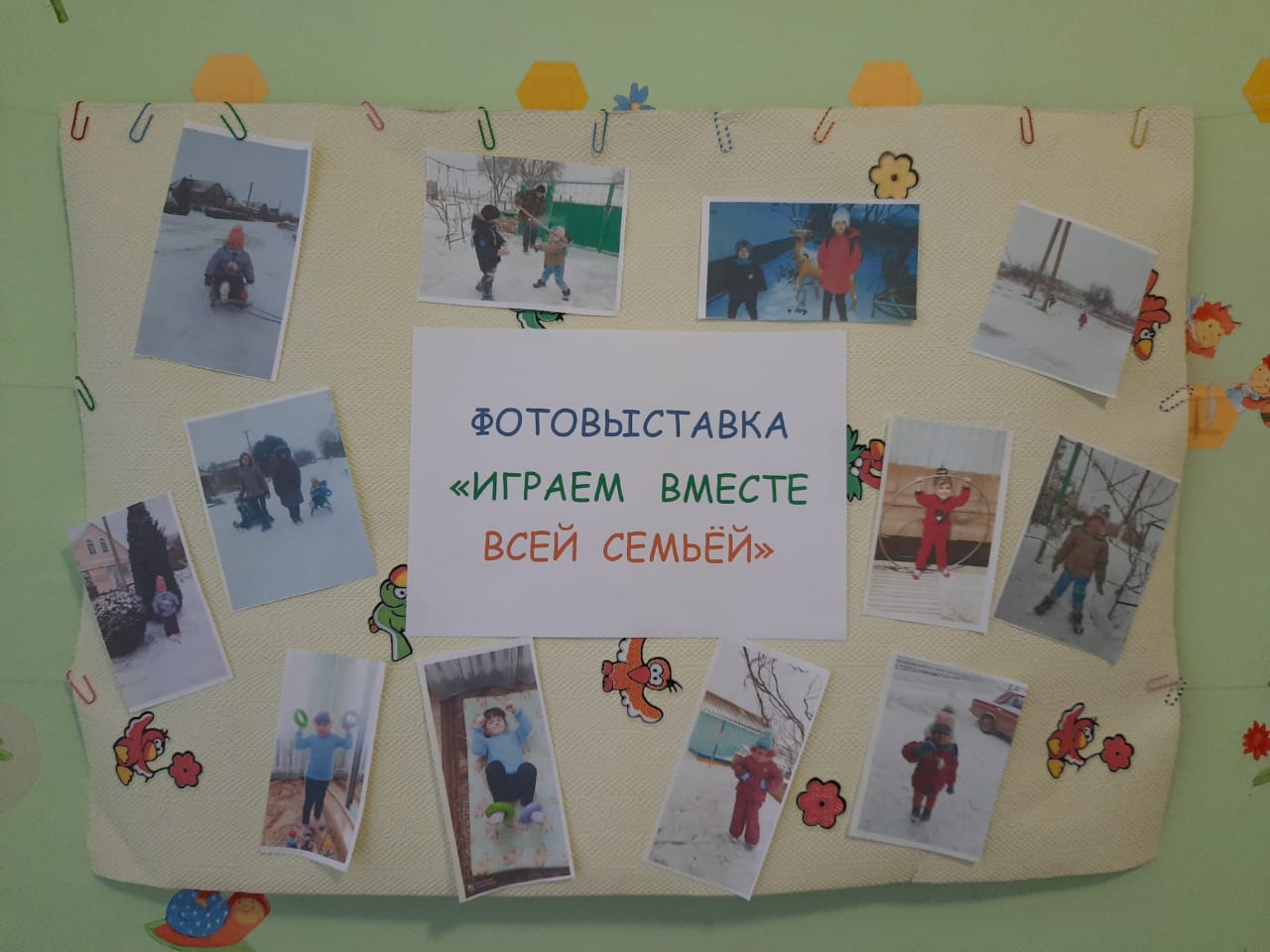 